Classe d'Orchestre de TangoChloé Pfeiffer au piano et Maxime Point au bandonéonCRR de Toulouse du 3 au 4 juillet 2024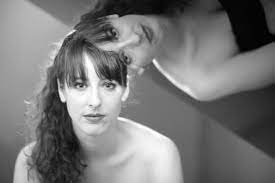 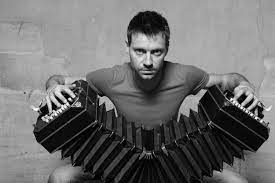 Bulletin d’inscription à compléterNOM :Prénom :Adresse:Code Postal :Ville :TEL :MAIL :Instrument :Expérience musicale :Pour vous inscrire, deux opérations essentielles …1. Envoyer ce bulletin par mail à sylviebibron@hotmail.fr2. Effectuer le paiement intégral par chèqueTarif unique: 150 EUROSA l'ordre de : Chloé PfeifferAdresser le règlement à : Jean Jacques Labrousse pour le FITT, 37 rue Sainte Blanche, 31200 Toulouse